Christoph F. EickGroup Homework CreditFall 2023Tasks E and F (both will present on Sept. 28, 2023)Group E Task(s)A confusion Matrix of a classification model for distinguishing classes A, B, C, D, E and F is depicted below:What does the entry containing the number six mean? What is the accuracy of the classification model. What is its precision for the classes B and C? What is its recall for the classes B and C? What is the F-measure score for the class C? What advantages/disadvantages do you see in computing F-measure scores instead of computing accuaracy?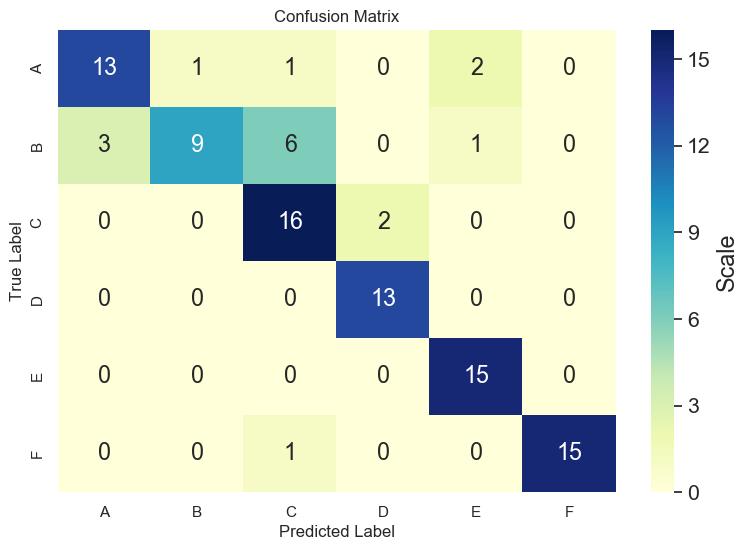 Group Homework CreditGroup F TaskNon-parametric Density Estimation Dataset O={x1,x2,x3,x4}Data Points: x1=(1,1),   x2=(4,4),   x3=(6,4),   x4=(4,6)                  Query Points:                 q1=(1,2) and q2=(4,5)Assume Manhattan distance is used as the distance function. a. Compute fGauss (q1) assuming bandwidth =1 b. Compute fGauss (q2) assuming bandwidth =1 c. Compute fGauss (q2) assuming bandwidth =3d. Interpret the 3 results!